Nomor :  09/488/Peng-Und/III/2017Perihal :  Pengumuman dan Undangan  Diberitahukan kepada seluruh mahasiswa Program MM-UMB, bahwa sesuai jadwal di bawah ini akan dilaksanakan Seminar Proposal Tesis, maka  mahasiswa yang bersangkutan mengundang para mahasiswa untuk hadir sebagai peserta.Demikian pengumuman dan undangan ini, untuk diperhatikan dan diindahkan sebagaimana mestinya. Terima kasih.	Dikeluarkan di	:  Jakarta	Padatanggal	:  29 Maret 2017Ketua Program Studi Magister ManajemenTtd	
Dr. Aty Herawati, M.Si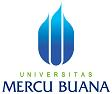 PENGUMUMAN JADWAL SEMINAR PROPOSAL TESISPROGRAM STUDI MAGISTER MANAJEMENPROGRAM PASCASARJANAQNO.HARI, TGL.JAMN.I.M.N A M ADOSEN PEMBIMBINGDOSEN PENELAAHKON-SEN-TRASITEMPAT/ RUANG01Rabu, 29 Maret 2017 Pkl 19.0055114110222David Stanley Ledington SinagaP1: Dr Heri Ispriyahadi, SE, MBAP2. Matrodji Mustafa, Ph.DMKUKampus B Menteng M.40102Rabu, 29 Maret 2017 Pkl 19.3055115110151GifarianiP1: Dr Heri Ispriyahadi, SE, MBAP2. Matrodji Mustafa, Ph.DMKUKampus B Menteng M.40103Rabu, 29 Maret 2017 Pkl 20.0055115120163Siska KumalaP1: Matrodji Mustafa, Ph.DP2. Dr Heri Ispriyahadi, SE, MBAMKUKampus B Menteng M.40104Rabu, 29 Maret 2017 Pkl 20.3055112120043Ananto Dwi NugrohoP1: Matrodji Mustafa, Ph.DP2. Dr Heri Ispriyahadi, SE, MBAMKUKampus B Menteng M.401